ANEXO IIDeclaração de Canais de ComunicaçãoDECLARO, para os devidos fins, que a prefeitura de...................................adota como canal oficial de       COMUNICAÇÃO, em caso de envio de notificações e solicitações feitas pela Goinfra, o (s) email (s): .................................................................................................... e contatos telefônicos (celular e fixo)                           Gestor Municipal de Convênio: () 9xxxx-xxxxPrefeito: () 9xxxx-xxxxEngenheiro: () 9xxxx-xxxxOutros pertinentes: () 9xxxx-xxxx(Município), .......... de ........ de 202X.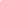 NOME E Assinatura Prefeito(a) MunicipalNota: Em papel timbrado da prefeitura. 